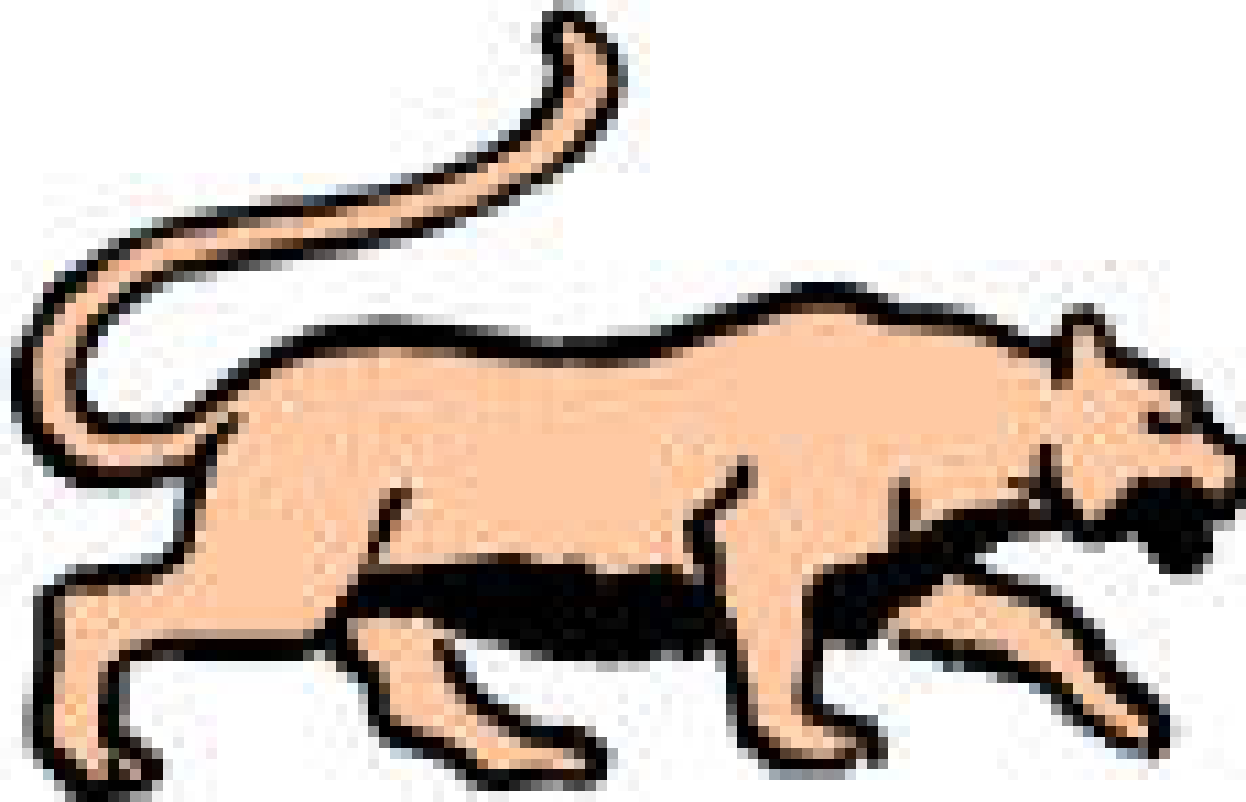 ABBY BISTRO FOR THE WEEK OF: March 6 - 10ABBY BISTRO FOR THE WEEK OF: March 6 - 10ABBY BISTRO FOR THE WEEK OF: March 6 - 10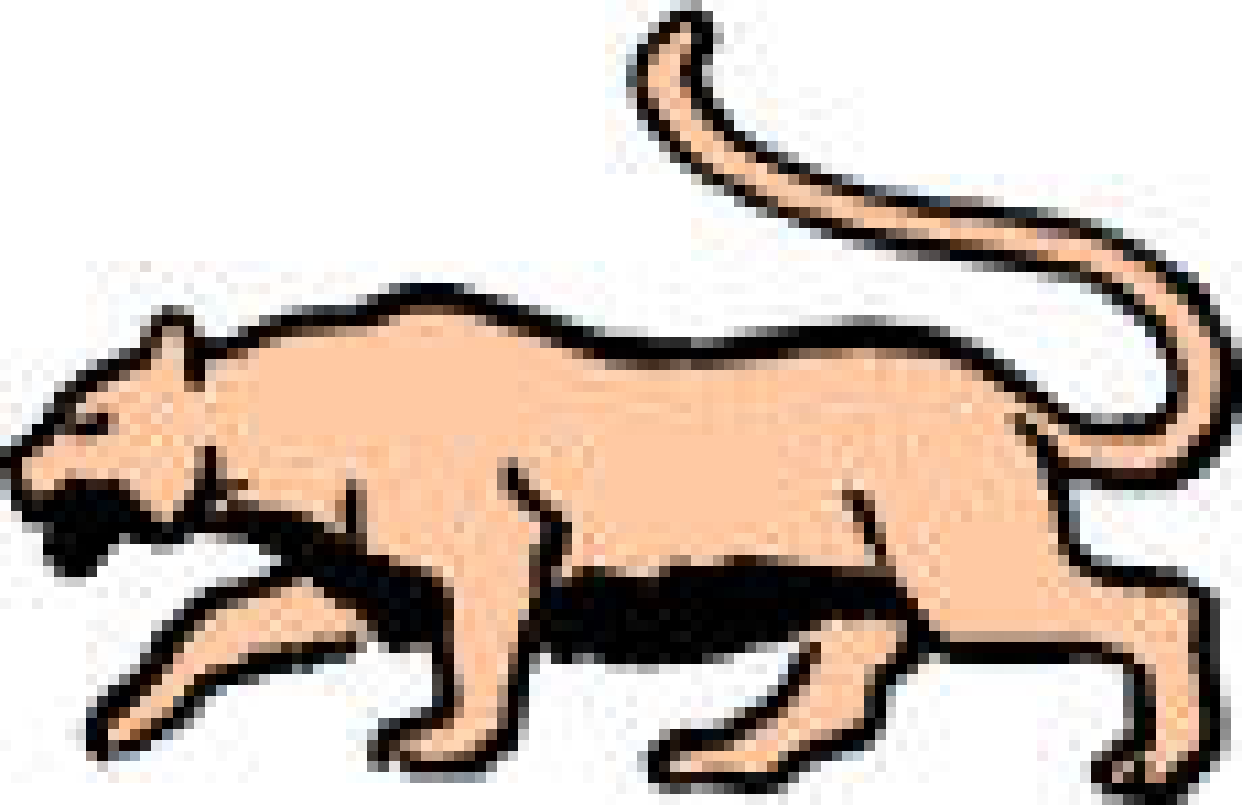 MONDAYTUESDAYWEDNESDAYTHURSDAYFRIDAYMushroom and BarleySoupCream of CauliflowerSoupMulligatawnySoupRoasted YamSoupWicked Thai ChickenSoup$2.00$2.00$2.00$2.00$2.00Cucumber SaladGreek SaladPasta SaladGarden SaladCarrot Salad$2.00$2.00$2.00$2.00$2.00Daily PotatoDaily PotatoDaily PotatoDaily PotatoDaily Potato$3.00$3.00$3.00$3.00$3.00PizzaPizzaPizzaPizzaPizza$2.50$2.50$2.50$2.50$2.50Roasted VegetableCroque MonsieurMonte CristoTurkey Confit PaniniBreakfast SandwichPaniniSandwichWith CranberriesHam, Egg, Cheese andTomatoServed with Served withServed withServed withServed with Daily Potato Daily Potato Daily PotatoDaily Potato Daily Potato$5.00$5.00$5.00 $5.00$5.00Hoisin Tofu with Rice andVegetable Stir Fry$5.00Crispy Turkey BurgerWith Fresh Lettuce and Tomato served with Fries$5.00 Turducken with Stuffing,Mashed Potatoes and Vegetables$5.00 Beef Burger topped with Caramelized Onions $5.00Crispy Pork Belly and Roasted Garlic Potatoes with Seasonal Vegetables$5.00* MENU IS SUBJECT TO CHANGE